BESTELBON PERRONNaam: Deze bestelbon mailen naar het.perron@kids.beOnze opbrengst gaat naar een leuk kamp voor onze jongeren! BEDANKT!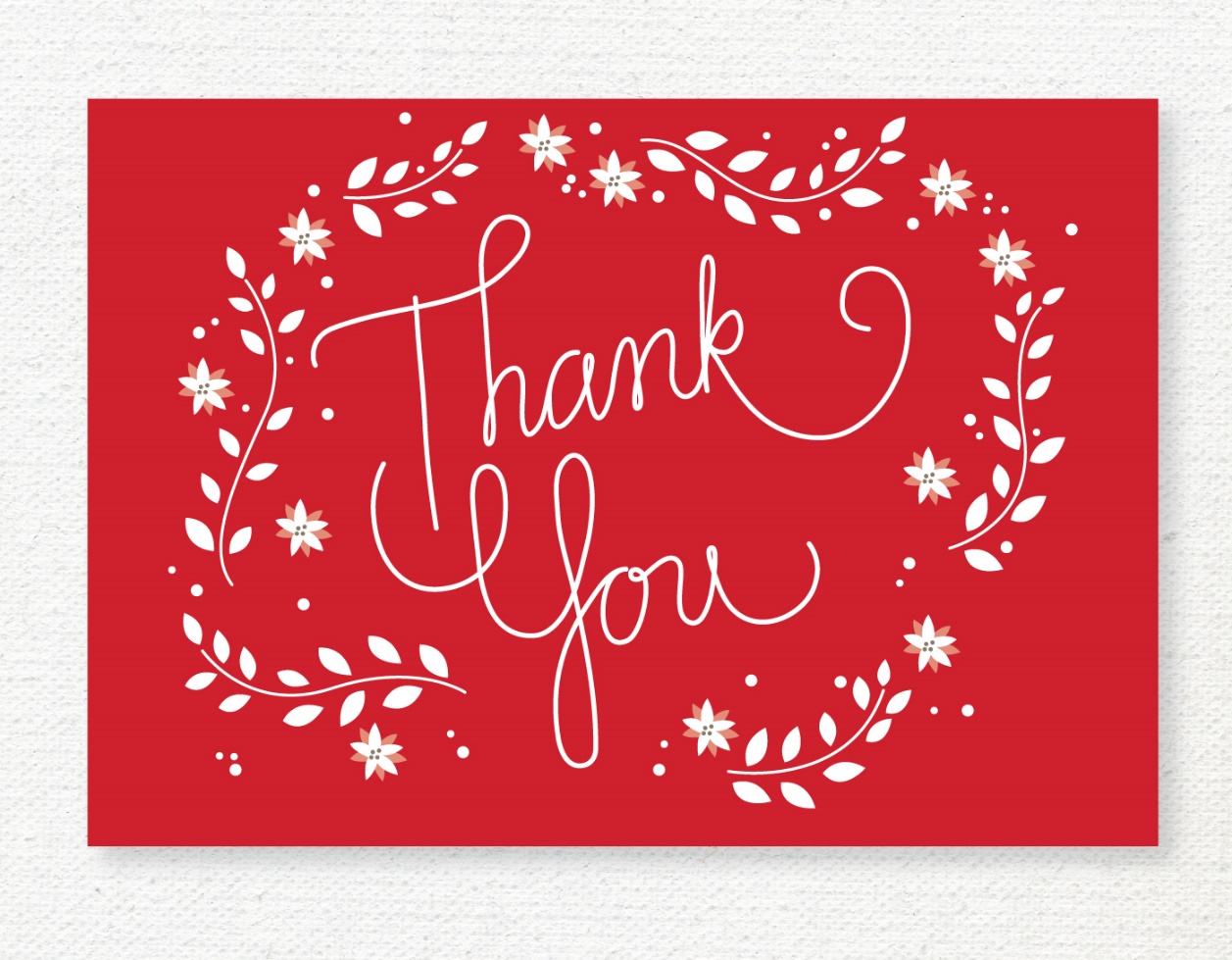 Product PrijsAantal Opmerkingen Kerstkaartjes ‘K3’ Pakketje (3) voor €3Kerstkaartjes ‘Kerstparels’Pakketje (4) voor €7Kerstkaartje ‘Kerstboomparel’€2Kerstkaartje ‘Cadeauparel’€2Kerstkaartje ‘Zuurstokparel’€2Kerstkaartje ‘Kerstbalparel’€2Zalige Kerstmix ‘Brownie’1 pot voor €6Zalige Kerstmix ‘Brownie’2 stuks voor €11